Muster-Gefährdungsbeurteilung Chemieunterricht an WaldorfschulenKlassenstufe: 		11. KlasseTitel des Versuchs: 	Oxidation primärer Alkohole (3.10)Literatur:			Lehrbuch der phänomenologischen Chemie, Band 2, Seite 137Gefahrenstufe                  	Versuchstyp   Lehrer             Schüler          (nicht mit Methanol)Gefahrstoffe (Ausgangsstoffe, mögliche Zwischenprodukte, Endprodukte)Andere Stoffe:Beschreibung der DurchführungIm Vorversuch werden die beiden Alkohole in je einem Reagenzglas mit Schiffs Reagenz versetzt.In die Erlenmeyerkolben gibt man je 10 – 15 ml der beiden Alkohole. Das Experiment mit Methanol wird in einem Abzug durchgeführt. Mit der Tiegelzange wird die Kupferdrahtnetzrolle stark erhitzt, so dass sie oxidiert. Diese wird nun heiß in einen Erlenmeyerkolben mit einem Alkohol gehalten. Das Eintauchen der heißen, oxidierten Kupferdrahtnetzrolle wird mehrfach wiederholt (pro Alkohol 5 - 10-mal). Die Reaktionsprodukte werden wiederum (nach dem Erkalten) mit Schiffs Reagenz versetzt.Ergänzende HinweiseKeineEntsorgungshinweiseReste in den Sammelbehälter "Organische Lösungsmittel, halogenfrei und wassermischbar" geben.Mögliche Gefahren (auch durch Geräte)Sicherheitsmaßnahmen (gem. TRGS 500)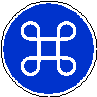 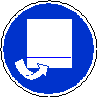 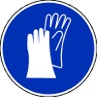 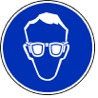 	   Schutzbrille		  Schutzhandschuhe           Abzug   bzw.   geschlossenes System          	       Ersatzstoffprüfung (gem. TRGS 600)Durchgeführt. Auf das Experiment mit Methanol kann gut verzichtet werden. Das Experiment mit Ethanol ist ein risikoarmer Standardversuch.AnmerkungenH224		Flüssigkeit und Dampf entzündbar.H225 		Flüssigkeit und Dampf leicht entzündbar.H301+311+331	Giftig bei Verschlucken, Hautkontakt oder Einatmen.H302		Gesundheitsschädlich bei Verschlucken.H317		Kann allergische Hautreaktionen verursachen.	H319		Verursacht schwere Augenreizung.H332		Gesundheitsschädlich bei Einatmen.H335		Kann die Atemwege reizen.H350		Kann Krebs erzeugen (Einatmen, Verschlucken).H351		Kann vermutlich Krebs erzeugen (Einatmen, Verschlucken).H370		Schädigt die Organe.P201		Vor Gebrauch besondere Anweisungen einholen.P210		Von Hitze, heißen Oberflächen, Funken, offenen Flammen sowie anderen Zündquellenarten fernhalten.P233		Behälter dicht verschlossen halten.		P280 		Schutzhandschuhe/Schutzkleidung/Augenschutz/Gesichtsschutz tragen.P302+352	Bei Berührung mit der Haut: Mit viel Wasser und Seife waschen.P305+351+338	Bei Berührung mit den Augen: Einige Minuten lang vorsichtig mit Wasser ausspülen. Eventuell. vorhandene 		Kontaktlinsen nach Möglichkeit entfernen. Weiter ausspülen.P308+313	Bei Exposition oder Verdacht: Ärztlichen Rat einholen/ärztliche Hilfe hinzuziehen.P309+310	Bei Exposition oder Unwohlsein: Sofort Giftinformationszentrum oder Arzt anrufen.P403+235	An einem gut belüfteten Ort aufbewahren. Kühl halten.Schule:Datum:				Lehrperson:					Unterschrift:Schulstempel:© Ulrich Wunderlin / Atelierschule Zürich / Erstelldatum: 30.11.2015______________________________________________________________________________NameSignalwortPiktogrammeH-SätzeEUH-SätzeP-SätzeAGW in mg m-3Ethanol (96%)Gefahr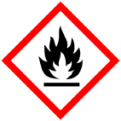 H225---P210960MethanolGefahr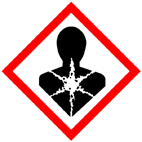 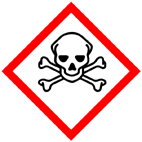 H225 H301+311+331 H370 ---P210 P280 P302+352 P309+310 P403+235270Schiffs ReagenzGefahrH350---P201 P280 P308+313---Methanal (ca. 1%ig,Reaktionsprodukt)Gefahr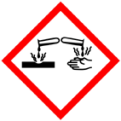 H302 H317 H332 H351---P280 P302+352 P308+3130,37Ethanal(ca. 1 - 5%ig, Reaktionsprodukt)Gefahr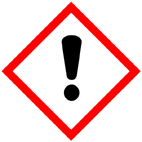 H224 H319 H335 H351---P210 (P233) P280 P305+351+338 P308+31391Kupferdrahtnetz oder KupferwolleGefahrenJaNeinSonstige Gefahren und HinweiseDurch EinatmenXExperiment mit Methanol darf nur von der Lehrkraft durchgeführt werden. Die Gefahren beim Schiffs Reagenz sind bei der fertigen Lösung gering.Durch HautkontaktXExperiment mit Methanol darf nur von der Lehrkraft durchgeführt werden. Die Gefahren beim Schiffs Reagenz sind bei der fertigen Lösung gering.BrandgefahrXExperiment mit Methanol darf nur von der Lehrkraft durchgeführt werden. Die Gefahren beim Schiffs Reagenz sind bei der fertigen Lösung gering.ExplosionsgefahrXExperiment mit Methanol darf nur von der Lehrkraft durchgeführt werden. Die Gefahren beim Schiffs Reagenz sind bei der fertigen Lösung gering.Durch AugenkontaktXExperiment mit Methanol darf nur von der Lehrkraft durchgeführt werden. Die Gefahren beim Schiffs Reagenz sind bei der fertigen Lösung gering.